AGW: Agile Case Study Workshop Objective: 	The FREE Agile introduction and case study workshop for people who are new to Agile and would like to understand the world of agility. To accelerate the understanding, in addition to basic concept, participants will also practice a case study workshop handing on agile practices for participants to start their Agile journey.Who Should Attend:	People who are new or intermediate to Agile Fee:			Free Duration: 	           13.30-16.00 (2.5 hours)Date:			12 November 2021Venue:		Zoom VDO ConferenceMethod:		Lecture and Workshop Language: 		ThaiInstructors:		Arintra Punyayuttakan PMP, PMI-ACP, CSM, CSPO, LeSS, CSQA, CSTE, CSPM,                                         MCTS (Microsoft Project)Registration:		Fill in this registration form and send to info@knowledgertraining.comMore Info:	099-283-5200, 081-583-8805, 085-980-3563  Please fill in the registration form and send email to info@knowledgertraining.com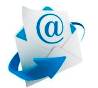 Participant 1 Details Participant 2 Details Participant 3 Details Company Details HR/Coordinator Details Please tell us how you know Knowledger TrainingName in EnglishPhotoName in ThaiTel/MobileEmailLine IDJob TitleName in EnglishPhotoName in ThaiTel/MobileEmailLine IDJob TitleName in EnglishPhotoName in ThaiTel/MobileEmailLine IDJob TitleCompany Name AddressIndustryTelHR/Coordinator Name Tel/MobileHR/Coordinator EmailNewsletter Email from KnowledgerSearch from Internet e.g. Google, Bing, etc.Seen from FacebookRecommended from Friends/ Colleagues/ Superior/ SubordinatesRecommended from HR